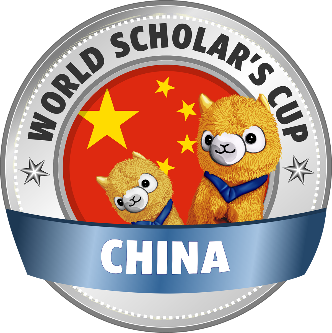 REGISTRATION FORM – FOSHAN ROUND
NORD ANGLIA INTERNATIONAL SCHOOL FOSHANEvent on May 23-24, 2020General InformationPlease use copy-and-paste to extend the above table for additional teams.Please submit this form as a Word document (not a PDF or Pages document) to contact@scholarscup.org. Do not write it in by hand and scan it.Handwritten or non-Word forms will be returned to sender.Delegation DetailsDelegation DetailsDelegation DetailsDelegation DetailsIf your delegation includes students from multiple schools, list the main school below. Then, mark which students are from other schools in the roster section. We need the school information for every student, even if the delegation is privately-organized. If your delegation includes students from multiple schools, list the main school below. Then, mark which students are from other schools in the roster section. We need the school information for every student, even if the delegation is privately-organized. If your delegation includes students from multiple schools, list the main school below. Then, mark which students are from other schools in the roster section. We need the school information for every student, even if the delegation is privately-organized. If your delegation includes students from multiple schools, list the main school below. Then, mark which students are from other schools in the roster section. We need the school information for every student, even if the delegation is privately-organized. SchoolAddressCountryIs your delegation independent (I) or school-organized (S)? Meals:At two-day rounds, we provide one meal per day. At one-day rounds, we provide two meals.  Names:The spelling of school and student names will be used for all nametags, certificates, and tournament records. Please double-check spelling in advance. Divisions:Only students born on or after January 1, 2006 may participate in the Junior Division. Any team with at least one student born before January 1, 2006 will be considered a Senior Division team. Eligibility:Students may participate in one regional round per World Scholar’s Cup “theme” season. Please email us if you have any questions regarding a student’s eligibility to participate.Cancellations:While registrations are non-refundable, fees may be transferred to a replacement participant or credited 50% toward future participation.Financial Aid:Limited funds may be available to assist students in need, generally from government (public) schools. Please contact us for details if this situation applies to one or more of your scholars. Adult Contacts / Delegation CoordinatorsAdult Contacts / Delegation CoordinatorsAdult Contacts / Delegation CoordinatorsAdult Contacts / Delegation CoordinatorsFirst NameFamily NameEmailMobileTeam RosterTeam RosterTeam RosterTeam RosterTeam RosterTeam RosterTeam RosterTeam RosterTeam RosterTeam RosterThere is no limit to the number of teams from a school. We recommend at least 4 teams; the record is 80 teams. Two-member teams are welcome, but face scoring limitations. If you have a two-member team, feel free to complete it with a third team member from another school. If you have an extra solo scholar, ask about matching him or her to another school’s two-member team.There is no limit to the number of teams from a school. We recommend at least 4 teams; the record is 80 teams. Two-member teams are welcome, but face scoring limitations. If you have a two-member team, feel free to complete it with a third team member from another school. If you have an extra solo scholar, ask about matching him or her to another school’s two-member team.There is no limit to the number of teams from a school. We recommend at least 4 teams; the record is 80 teams. Two-member teams are welcome, but face scoring limitations. If you have a two-member team, feel free to complete it with a third team member from another school. If you have an extra solo scholar, ask about matching him or her to another school’s two-member team.There is no limit to the number of teams from a school. We recommend at least 4 teams; the record is 80 teams. Two-member teams are welcome, but face scoring limitations. If you have a two-member team, feel free to complete it with a third team member from another school. If you have an extra solo scholar, ask about matching him or her to another school’s two-member team.There is no limit to the number of teams from a school. We recommend at least 4 teams; the record is 80 teams. Two-member teams are welcome, but face scoring limitations. If you have a two-member team, feel free to complete it with a third team member from another school. If you have an extra solo scholar, ask about matching him or her to another school’s two-member team.There is no limit to the number of teams from a school. We recommend at least 4 teams; the record is 80 teams. Two-member teams are welcome, but face scoring limitations. If you have a two-member team, feel free to complete it with a third team member from another school. If you have an extra solo scholar, ask about matching him or her to another school’s two-member team.There is no limit to the number of teams from a school. We recommend at least 4 teams; the record is 80 teams. Two-member teams are welcome, but face scoring limitations. If you have a two-member team, feel free to complete it with a third team member from another school. If you have an extra solo scholar, ask about matching him or her to another school’s two-member team.There is no limit to the number of teams from a school. We recommend at least 4 teams; the record is 80 teams. Two-member teams are welcome, but face scoring limitations. If you have a two-member team, feel free to complete it with a third team member from another school. If you have an extra solo scholar, ask about matching him or her to another school’s two-member team.There is no limit to the number of teams from a school. We recommend at least 4 teams; the record is 80 teams. Two-member teams are welcome, but face scoring limitations. If you have a two-member team, feel free to complete it with a third team member from another school. If you have an extra solo scholar, ask about matching him or her to another school’s two-member team.There is no limit to the number of teams from a school. We recommend at least 4 teams; the record is 80 teams. Two-member teams are welcome, but face scoring limitations. If you have a two-member team, feel free to complete it with a third team member from another school. If you have an extra solo scholar, ask about matching him or her to another school’s two-member team.Division
Jr or SrFirst Name 
Limit: 18 charactersFamily Name
Limit: 18 charactersEmail Address
for event updatesBirthdate
DD | MM | YYBirthdate
DD | MM | YYBirthdate
DD | MM | YYGender 
(M/F/D2S)School
(if different)Team 1Team 1Team 1Team 2Team 2Team 2Team 3Team 3Team 3Team 4Team 4Team 4Team 5Team 5Team 5Team 6Team 6Team 6Team 7Team 7Team 7Team 8Team 8Team 8Team 9Team 9Team 9Team 10Team 10Team 10Team 11Team 11Team 11Team 12Team 12Team 12Team 13Team 13Team 13Team 14Team 14Team 14Team 15Team 15Team 15Delegation-Attached Adjudicators (DAAs)Delegation-Attached Adjudicators (DAAs)Delegation-Attached Adjudicators (DAAs)Delegation-Attached Adjudicators (DAAs)Please designate at least 1 adult for every 3 teams to attend adjudicator training. Parents, alumni, and other community members are welcome. At two-day rounds, they are only needed on Day 1. If you cannot meet this requirement, please contact us to explain.Please designate at least 1 adult for every 3 teams to attend adjudicator training. Parents, alumni, and other community members are welcome. At two-day rounds, they are only needed on Day 1. If you cannot meet this requirement, please contact us to explain.Please designate at least 1 adult for every 3 teams to attend adjudicator training. Parents, alumni, and other community members are welcome. At two-day rounds, they are only needed on Day 1. If you cannot meet this requirement, please contact us to explain.Please designate at least 1 adult for every 3 teams to attend adjudicator training. Parents, alumni, and other community members are welcome. At two-day rounds, they are only needed on Day 1. If you cannot meet this requirement, please contact us to explain.First NameFamily NameEmailMobileSpecial NeedsSpecial NeedsPlease describe dietary restrictions and other special needs (e.g., wheelchair access). We will work with our host school to accommodate them, but cannot make any guarantees.Fee Remittance MethodsThere is no fee for using a credit card. For those who prefer wires, we will send you an invoice and bank information after receiving this form. There is a $20 fee for wires. We do not accept cash payments at the event.There is no fee for using a credit card. For those who prefer wires, we will send you an invoice and bank information after receiving this form. There is a $20 fee for wires. We do not accept cash payments at the event.There is no fee for using a credit card. For those who prefer wires, we will send you an invoice and bank information after receiving this form. There is a $20 fee for wires. We do not accept cash payments at the event.There is no fee for using a credit card. For those who prefer wires, we will send you an invoice and bank information after receiving this form. There is a $20 fee for wires. We do not accept cash payments at the event.Wire (W) or Credit Card (C):Wire (W) or Credit Card (C):Wire (W) or Credit Card (C):Credit Card Number:Credit Card Number:Credit Card Number:Expiration (MM/YY):Security Code (CVV):Billing Postal Code (where available):Billing Postal Code (where available):Billing Postal Code (where available):